まなびの教室保護者様　　　　　　　　　　　　　　　　　　　　　　　　　　　　　令和４年１１月２９日在籍学級担任様　　　　　　　　　　　　　　　　　　　　　　　　　　　　新宿区立四谷第六小学校　　　　　　　　　　　　　　　　　　　　　　　　　　　　　　　　　　　　　　　　校長　岩澤　肇　Ｎｏ．５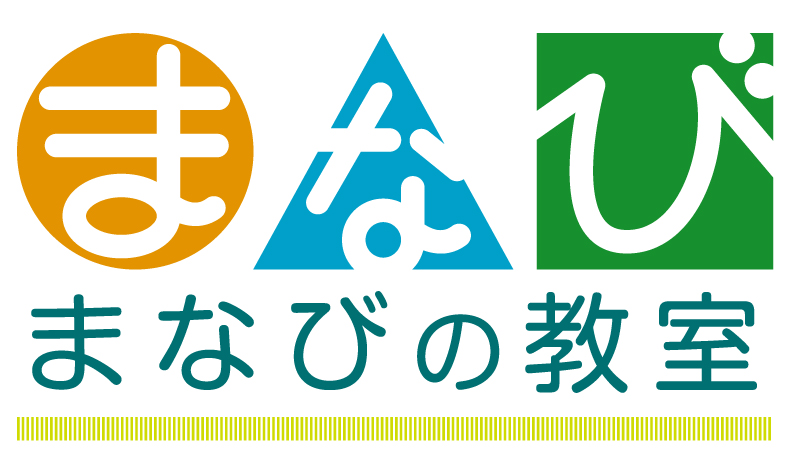 日頃より、まなびの教室の活動にご理解とご協力をいただきありがとうございます。２学期のまなびの教室での指導も残り約１か月となりました。１２月も子どもたちが明るく元気に過ごせるように、担当者一同全力で取り組んでまいります。今後の主な予定１２月１２日（月）～１２月１９日（月）・・・個人面談週間（午後）１２月２０日（火）～１２月２２日（木）・・・個人面談週間（午前・午後）１２月１９日（月）・・・・・・・・・・・・・２学期指導終了１月１２日（木）・・・・・・・・・・・・・・３学期指導開始【２学期の小集団指導の様子について】四六小（月）１校時 ３年生　　　 　 四六小（月）３校時 ２年生　 　　　四谷小（火）５校時 ４年生花園小（木）３校時 ３・４年生　　  四谷小（金）１校時 ２年生　　　　 四谷小（金）３校時 １年生四谷小（金）４校時４・５年生【１２月の保護者個人面談について】面談希望票のご提出ありがとうございます。今回の個人面談では、次年度のまなびの教室の利用についてお話させていただきたいと考えています。面談の日時については、皆様のご希望を調整し、１２月上旬に改めてお知らせいたします。